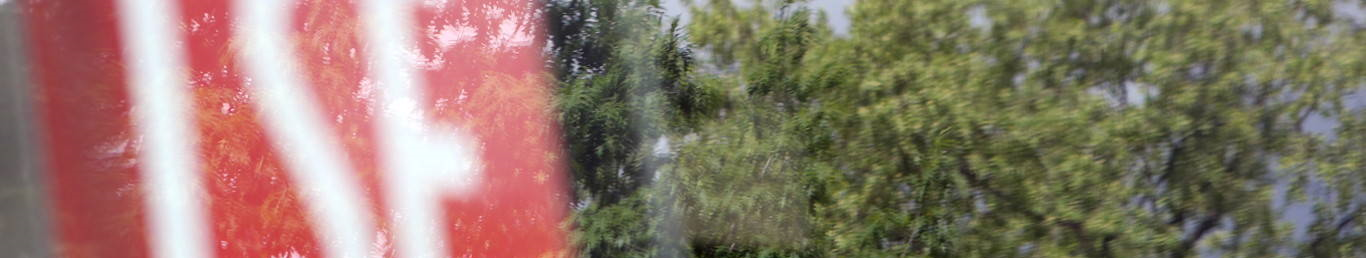 A guide to processing new startersHuman ResourcesJanuary 20181. Introduction1.1 This document defines the process to be followed when an employee starts employment with the London School of Economics and Political Science, ‘the School.’ The primary aim is to ensure that all administrative processes are completed efficiently to enable the employee to start with a positive experience of the School and that the assets of the School, both physical and intellectual are protected.1.2 The following sections of this document will detail the responsibilities and tasks to be undertaken together with a checklist (see New Starters Checklist below) which must be completed and signed by the line manager and the employee.2. Key Principles2.1 To ensure that a consistent and fair approach is adopted by all line managers2.2 To ensure that the employment start date is communicated to relevant parties and the key responsibilities of those parties are understood2.3 To safeguard School property (including items purchased from School managed funds), and provide for the allocation of such property as may have been held by the predecessor (if there was one)2.4 To incorporate best practice data and information management in order to protect our intellectual property and meet all of our regulatory and legislative requirements3. Employee’s Responsibilities3.1 To provide adequate notice in accordance with employment Terms and Conditions or Contract3.2 To attend the Human Resources reception either prior to your start date or, by no later than 09:30am on your first day of employment, to demonstrate your right to work in the UK3.3 To attend the Central Badging Office after visiting HR to collect network account log in details, ID card and key 4. Line Managers Responsibilities4.1 To ensure that an employee on-boarding form confirming all necessary information is completed and sent to the relevant HR Administrator as soon as the verbal offer has been made4.2 To ensure that the Information Management Technology/Central Badging Office joint requirements form is filled in as soon as the link to the form is provided by HR4.3 To keep the HR Administrator informed regarding the status of the starter and if there is reason to believe the new starter has not commenced employment on their first day4.4 To ensure the new starter is aware of the School self-service platform, MyView 4.5 To ensure the new starter attends before, or and no later than 09:30am on their first day of employment to demonstrate their right to work in the UK4.6 To ensure that the employee is added to any local systems specifically related to the role they are starting4.7 To notify all internal stakeholders, and advise relevant external contacts of the operational changes4.8 To ensure that the new starter is introduced to and trained on the School’s Self-Service Portal, MyView. 5. HR ResponsibilitiesHR Administration5.1 To ensure that the offer of employment and the terms and conditions of employment are sent within three working days of receiving the funding approval and completed employee details form from the recruiting manager5.2 To input new starter information onto the HR System (ResourceLink) three days after receiving the completed on boarding form5.3 To ensure a report of new starters is sent to the Central Badging Office and Information Management Technology 2 weeks before the candidates start date5.4 To send confirmation of right to work checks completed to Central Badging Office before candidate reports there5.5 To fully complete the new starter information in ResourceLink within 3 working days of the individual commencing their employment at the School6. Payroll6.1 To ensure that the employee record is completed within three days of receiving workflow and associated documentation from HR6.2 To ensure payment is made to the new starter in accordance with published deadlines6.3 To ensure a pay advice is produced and released to new starter on or before pay date6.4 To inform HMRC of new starter details in accordance with statutory regulations7. Information Management Technology Services7.1 To ensure that all accounts belonging to the starter are enabled on the employees first day of service7.2 To commence purchasing procedures for any specialist hardware and/or software required as soon as the requirements form is received7.3 To update the asset database with details of equipment furnished to the new starter7.4 To securely provide the Central Badging Office with the candidate’s network login details no later than 48 hrs before the candidate is due to start work7.5 To be satisfied that new starters have read and accepted the Conditions of Use of IT Facilities policy7.6 Please refer to the Information Security Policies at:http://www.lse.ac.uk/intranet/LSEServices/IMT/about/policies/home.aspxSpecifically,Asset ManagementIT User Account Policy8. Security Services Responsibilities8.1 To ensure all access to rooms and buildings commences on the employees first day of service8.2 To securely collect new starter network account log in details from Information Management Technology8.3 To ensure that if the starter commences employment with the school but still remains a student, that access rights are amended appropriately8.4 To ensure that the passwords for use of the Schools IT systems have been distributed to the new starter and a record kept to pass to Information Management Technology New Starter Process Checklist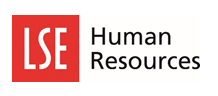 NAME OF EMPLOYEE:  JOB TITLE: TEAM: DATE OF APPOINTMENT: LINE MANAGER RESPONSIBILITIES PRIOR TO NEW EMPLOYEE COMMENCTING EMPLOYMENT AT THE SCHOOLKEY INFORMATION TO COVER ON THE FIRST DAY OF EMPLOYMENT AT THE SCHOOL
Produced: October 2017Updated: January 2018COMPLETEDContact employee to confirm:start date and time;where they should report;dress code;working hours;any special requirements.Book onto Flying Start induction Ensure funding approval has been provided from your FP&A ManagerComplete candidate checklist 24 hours after the verbal job offer has been madeComplete CBO/IMT Access Requirements form within 24 hours of receipt Email HR.Systems@lse.ac.uk to request access to ORACLE as requiredCOMPLETEDAttend HR Reception on the first day of employment and by no later than 09:30am on their first day of employment, to demonstrate their right to work in the UKAttend Central Badging Office after visiting HR Reception to collect network account log in details, ID card, key fob and network account log in detailsWelcome meeting with Line Manager, to include:Explanation of Job Description/Purpose of jobExplanation of Team structureProcedure for reporting sickness absenceAnnual leave procedures & entitlementLunch break arrangementsWorking hours/flexible working arrangementsMyView Introduction to immediate colleagues and tour of immediate working areaSeating plan of officeIntroductions to wider DDCILocation of toilets and kitchen facilitiesEntrances/exits (plus emergency exits)Emergency evacuation proceduresBuilding security and out of hours working Immediate health and safety issues which may be encountered during first week explained e.g. emergency numbers, location of first aiders etc.Introduction to LSE Intranet and HR pages